DR1 – Document réponse 1Q1-1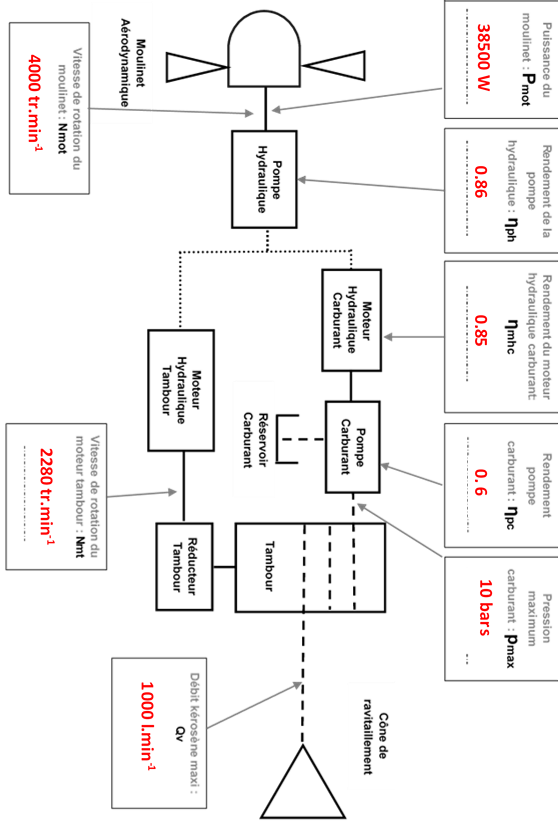 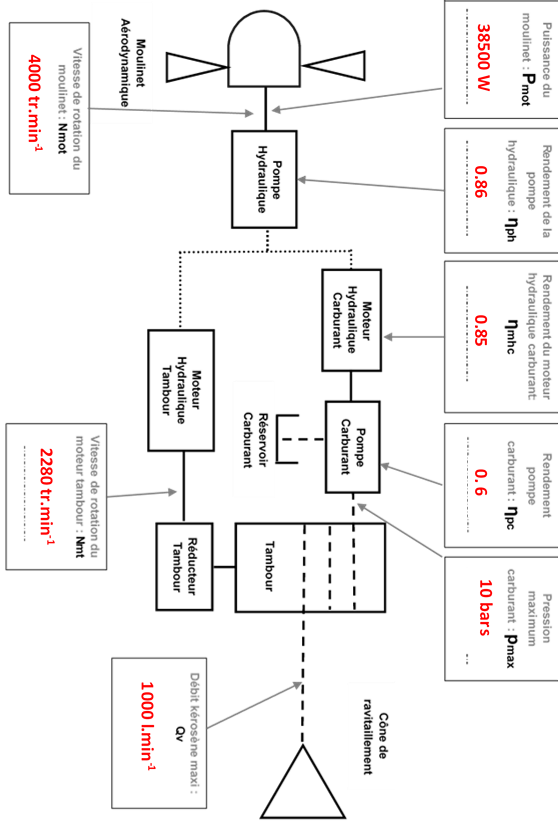 Q1-14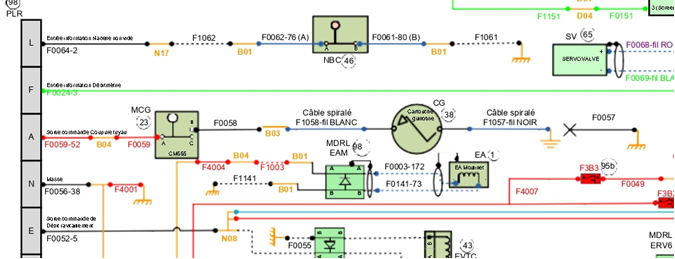 DR2 – Document réponse 2Q2-5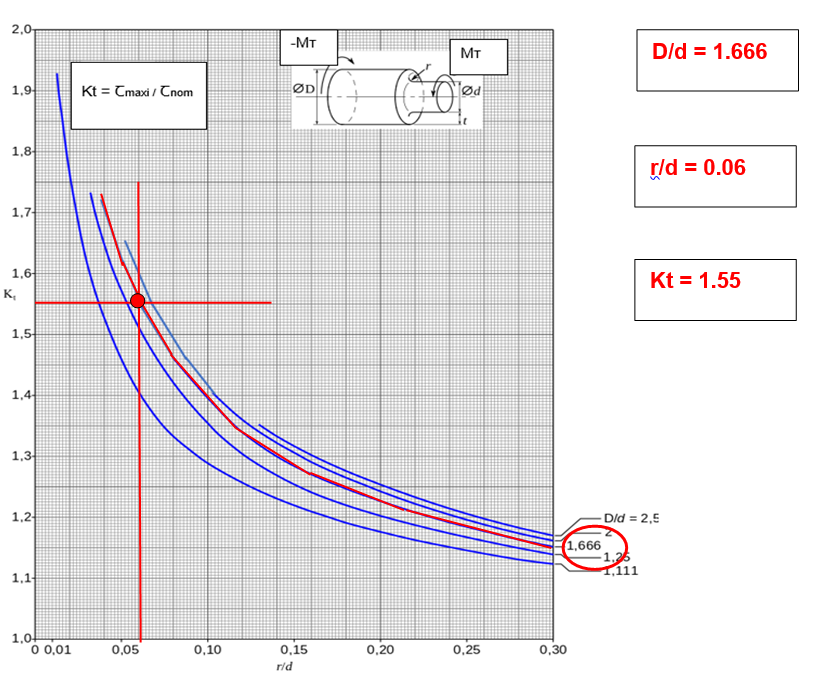 Q2-7DR3 – Document réponse 3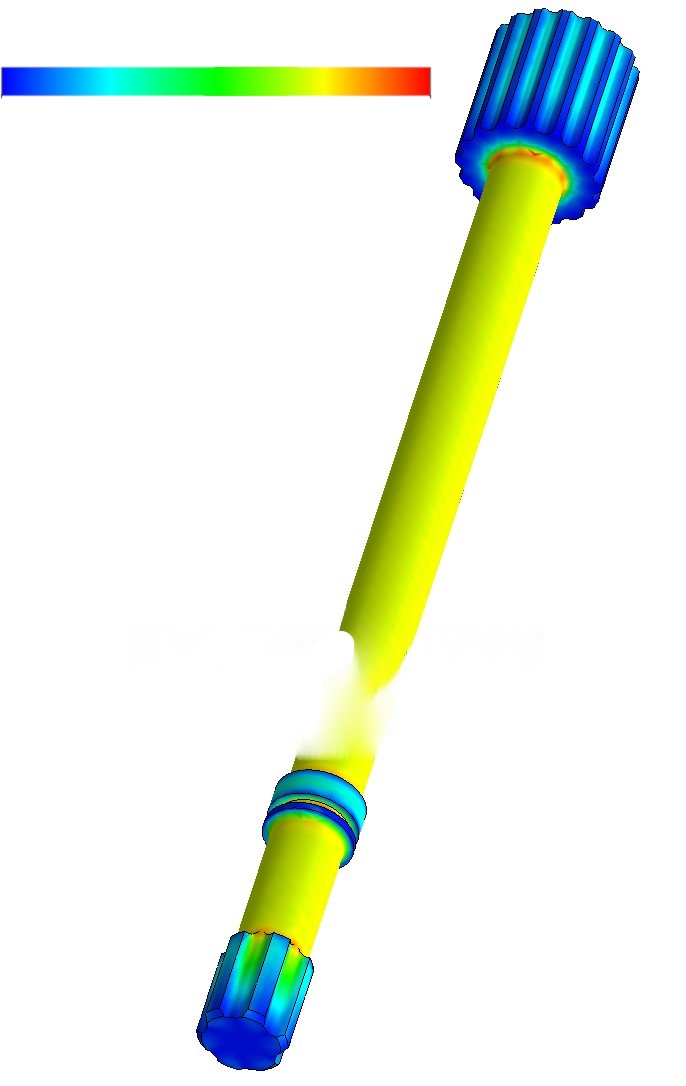 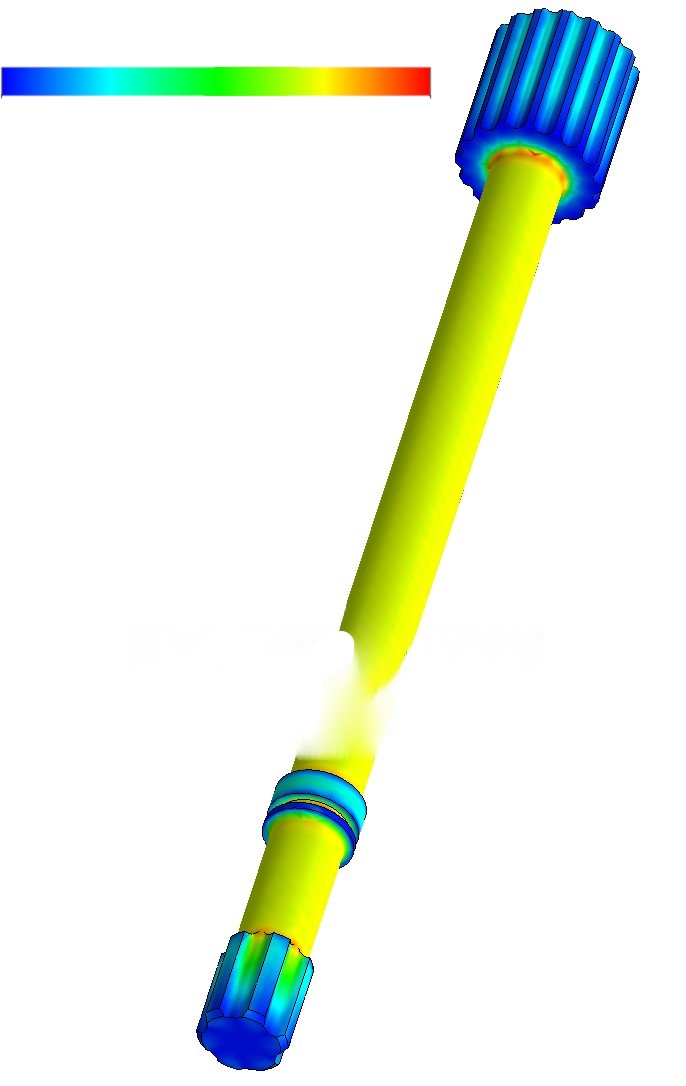 Q2-10DR4 – Document réponse 4Q4-4	PERTES DE CHARGES RÉGULIÈRES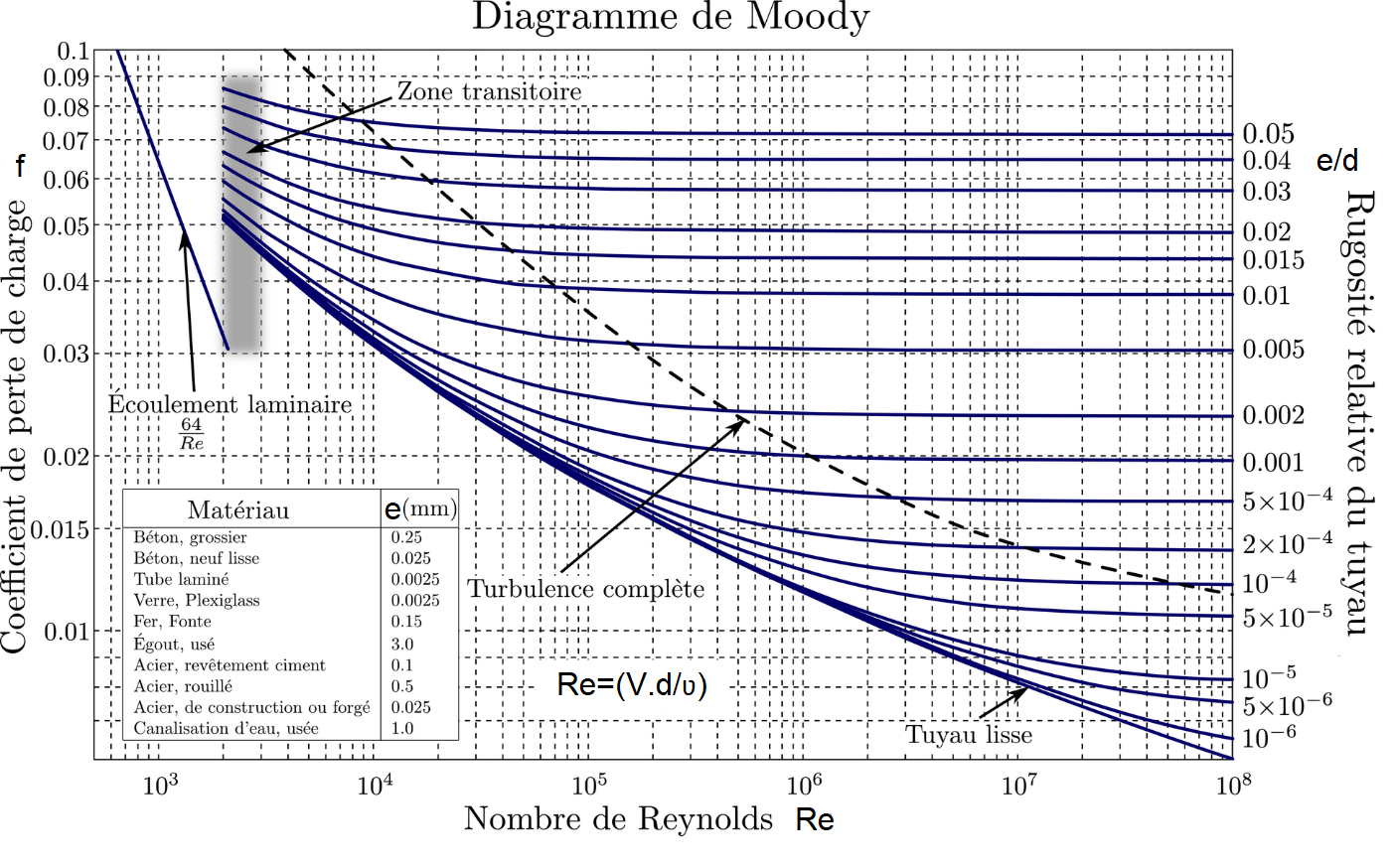 Q4-5                                           PERTES DE CHARGES SINGULIÈRESDR6 – Document réponse 6Q4-7Détermination de la vitesse de rotation de la pompe NARANGpour assurer la pression PB  = 3 bars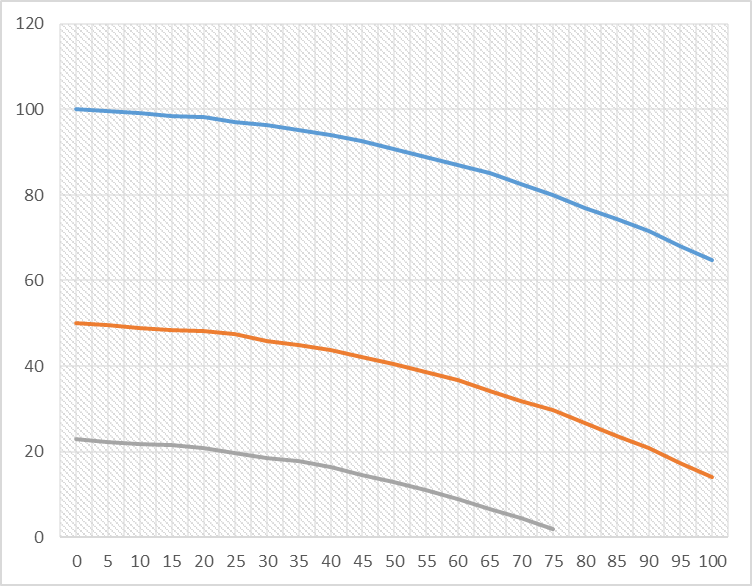 DR7 – Document réponse 7	Q5-1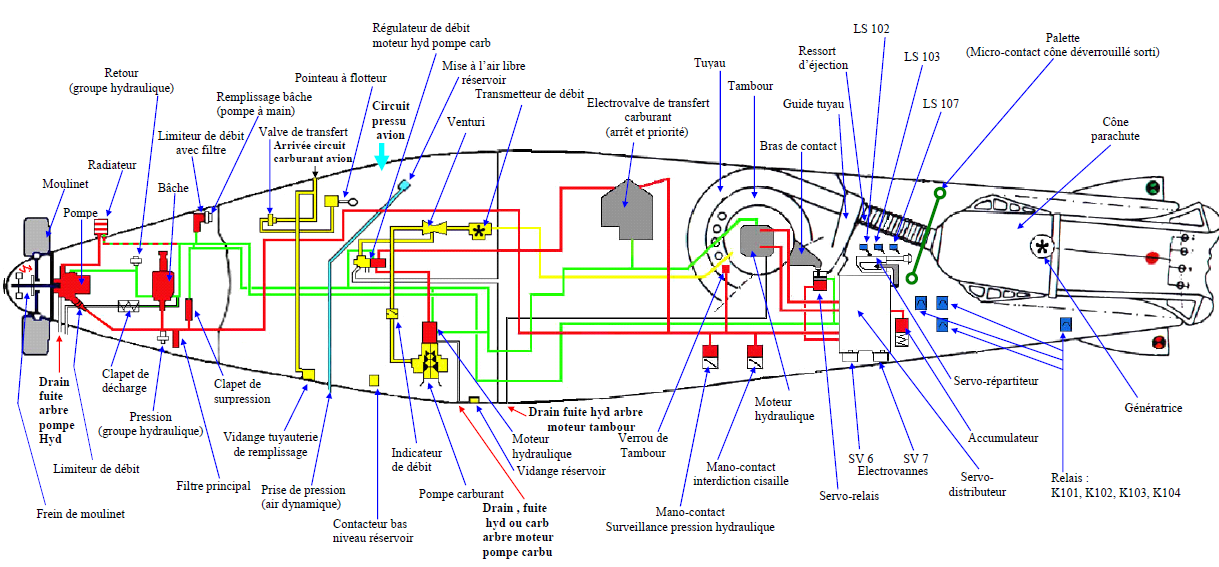 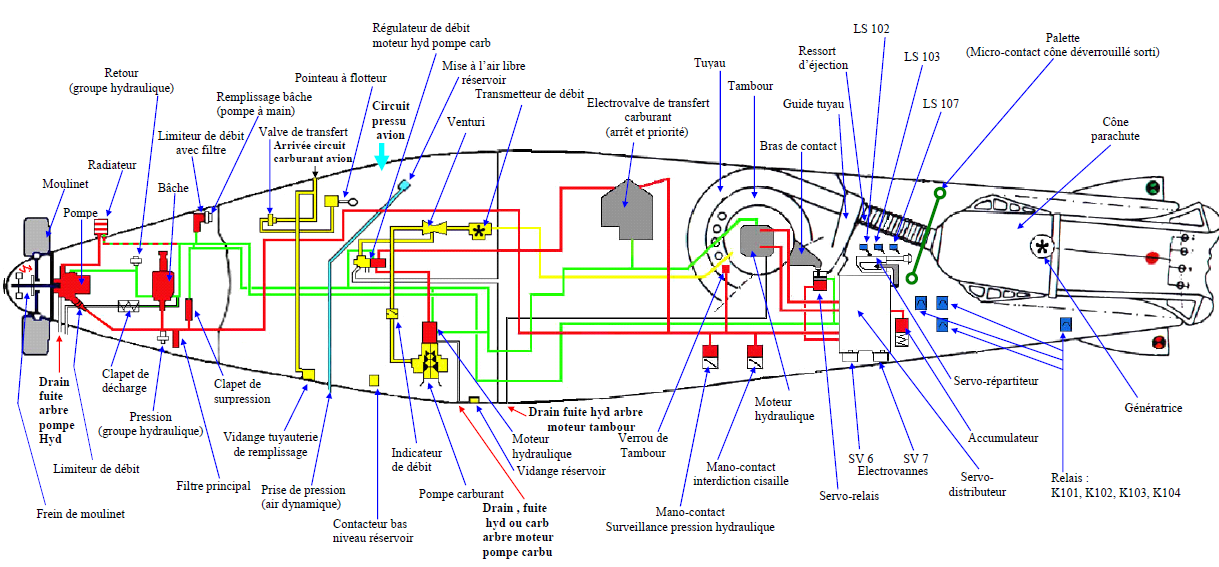 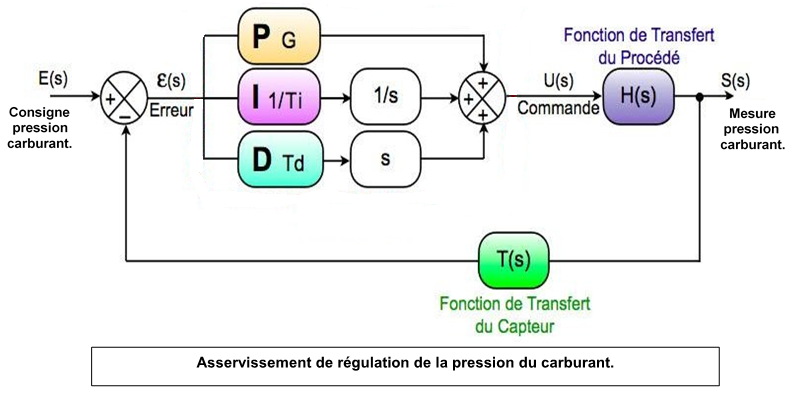 Le correcteur de ce système de régulation est de type PIDP : proportionnel, I : intégral, et D : dérivéRepèreDésignationJonctionRayonCoefficient kElément 1Coude 180°bridegrand0.3Elément 2Coude 45°brideSTANDARD0.2Elément 3Débitmètre carburant0.9Elément 4Coude 45°brideSTANDARD0.2Elément 5Joint tournant0.6Elément 6Coude 180°bridepetit0.35